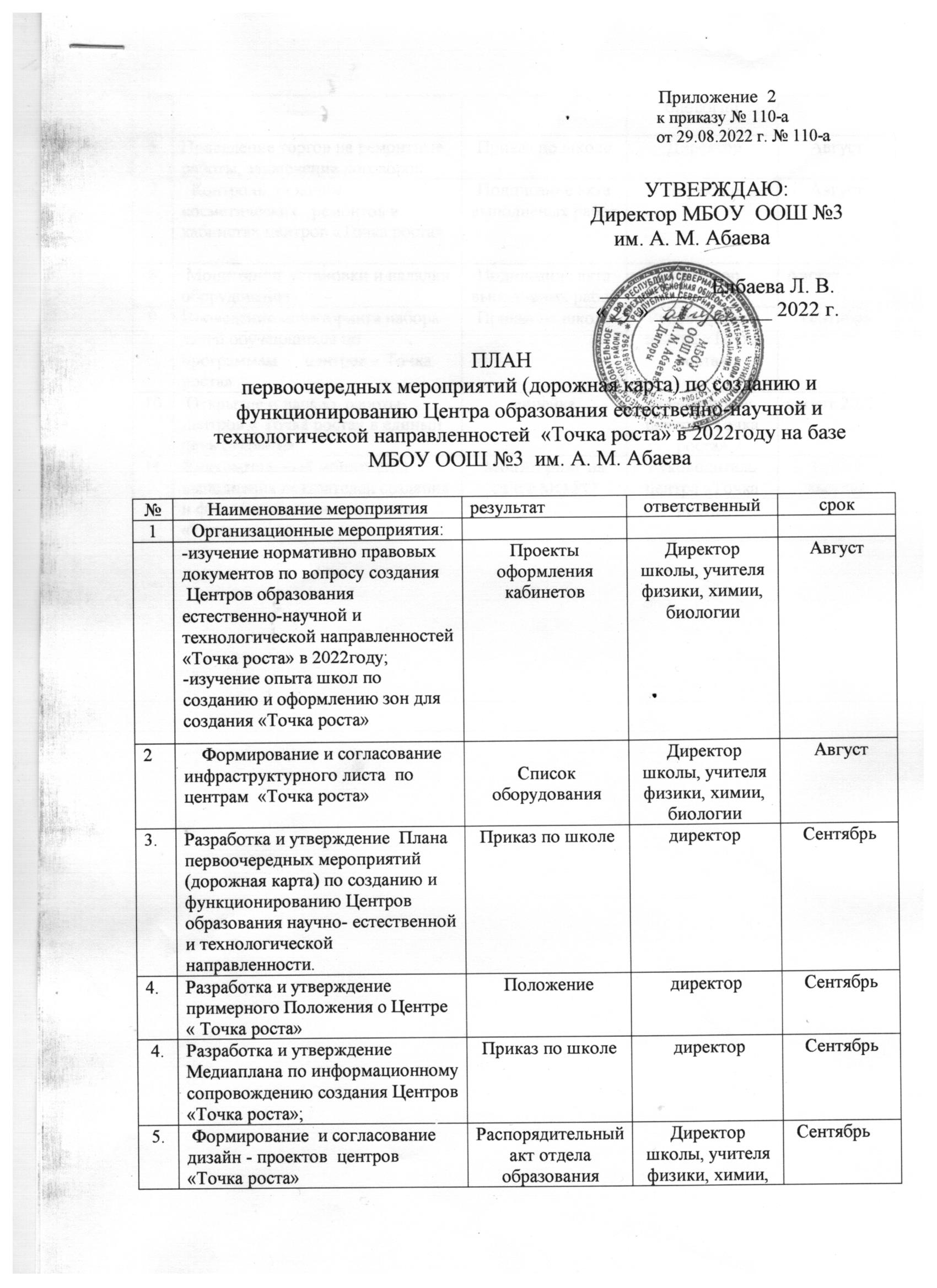 .6Проведение торгов на ремонтные работы, заключение договоровПриказ по школе ДиректорАвгуст 7  Контроль  за ходом косметических   ремонтов в кабинетах центров «Точка роста»Подписание акта выполненых работДиректорАвгуст8 Мониторинг установки и наладки оборудованияПодписание акта выполненых работДиректорАвгуст директормай- июнь 9Проведение мониторинга набора детей обучающихся по программам      центров « Точка роста»Приказ по школеРуководитель центра «Точка роста»сентябрь10 Открытие и начало  работы  центров « Точка роста» в единый день открытиялинейкаРуководитель центра «Точка роста»август 202211Ежеквартальный мониторинг выполнения показателей создания и функционирования центров «Точка роста»Мониторинг на сайте МО РОРуководитель центра «Точка роста»1 раз в квартал